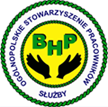 ODDZIAŁ W ………INFORMACJA za rok 202………………………………………………………………………Podpis prezesa Zarządu Oddziału OSPSBHPZałącznik: Plan Pracy Zarządu oddziału na rok 202…..Nazwa Oddziału OSPSBHPSiedziba OddziałuAdres do korespondencji (jeśli jest inny niż siedziba)Data powstania oddziałuW przypadku posiadania osobowości prawnej – proszę podać datę wpisu do KRS, nr KRS, NIP, REGONNumer rachunku bankowegoData ostatnich wyborów władz OddziałuLiczba członków Oddziału na dzień 31 grudnia 202….. r.Skład osobowy zarządu oraz komisji rewizyjnej i sądu koleżeńskiego oddziału – proszę podać imię i nazwisko, adres email oraz numer telefonu.Skład osobowy zarządu oraz komisji rewizyjnej i sądu koleżeńskiego oddziału – proszę podać imię i nazwisko, adres email oraz numer telefonu.Skład osobowy zarządu oraz komisji rewizyjnej i sądu koleżeńskiego oddziału – proszę podać imię i nazwisko, adres email oraz numer telefonu.Skład osobowy zarządu oraz komisji rewizyjnej i sądu koleżeńskiego oddziału – proszę podać imię i nazwisko, adres email oraz numer telefonu.Prezes zarząduPrezes zarząduPrezes zarząduViceprezes ZarząduViceprezes zarząduViceprezes zarząduViceprezes zarząduSkarbnikSekretarzSekretarzSekretarzCzłonek ZarząduCzłonek ZarząduCzłonek ZarząduCzłonek ZarząduCzłonek ZarząduCzłonek ZarząduCzłonek ZarząduCzłonek ZarząduPrzewodniczący Komisji RewizyjnejCzłonek Komisji RewizyjnejCzłonek Komisji RewizyjnejCzłonek Komisji RewizyjnejCzłonek Komisji RewizyjnejPrzewodniczący Sądu KoleżeńskiegoPrzewodniczący Sądu KoleżeńskiegoPrzewodniczący Sądu KoleżeńskiegoCzłonek Sądu KoleżeńskiegoCzłonek Sądu KoleżeńskiegoCzłonek Sądu KoleżeńskiegoCzłonek Sądu KoleżeńskiegoCzłonek Sądu KoleżeńskiegoTerminarz zebrań według Planu Pracy Zarządu Oddziału na rok 202…..Terminarz zebrań według Planu Pracy Zarządu Oddziału na rok 202…..Czy Oddział prowadzi ośrodek szkoleniowy?Czy Oddział prowadzi ośrodek szkoleniowy?